FLPHA MOU Operational Plan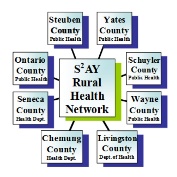 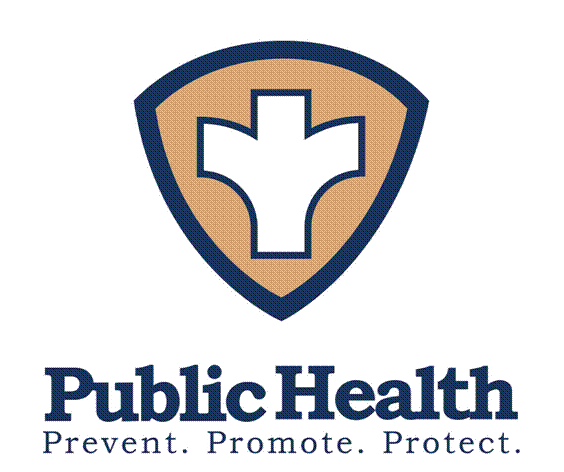 Appendix 3.1: Assets Request FormReceiving County InformationReceiving County InformationReceiving County InformationReceiving County InformationReceiving County InformationCounty:LHD POC:Title:Phone Number:Email Address:Email Address:Event InformationEvent InformationEvent InformationEvent InformationEvent InformationEvent InformationEvent InformationEvent InformationEvent InformationEvent InformationDate:Date:Type:Type: Biological/Communicable Disease         Radiological or Nuclear         Explosive or Explosion           Chemical Spill or Contaminates              Other (Natural disaster, Pestilence, Civil Unrest, etc.) Biological/Communicable Disease         Radiological or Nuclear         Explosive or Explosion           Chemical Spill or Contaminates              Other (Natural disaster, Pestilence, Civil Unrest, etc.) Biological/Communicable Disease         Radiological or Nuclear         Explosive or Explosion           Chemical Spill or Contaminates              Other (Natural disaster, Pestilence, Civil Unrest, etc.) Biological/Communicable Disease         Radiological or Nuclear         Explosive or Explosion           Chemical Spill or Contaminates              Other (Natural disaster, Pestilence, Civil Unrest, etc.) Biological/Communicable Disease         Radiological or Nuclear         Explosive or Explosion           Chemical Spill or Contaminates              Other (Natural disaster, Pestilence, Civil Unrest, etc.) Biological/Communicable Disease         Radiological or Nuclear         Explosive or Explosion           Chemical Spill or Contaminates              Other (Natural disaster, Pestilence, Civil Unrest, etc.) Biological/Communicable Disease         Radiological or Nuclear         Explosive or Explosion           Chemical Spill or Contaminates              Other (Natural disaster, Pestilence, Civil Unrest, etc.) Biological/Communicable Disease         Radiological or Nuclear         Explosive or Explosion           Chemical Spill or Contaminates              Other (Natural disaster, Pestilence, Civil Unrest, etc.)Details:Details:Location:Location:Location:Street Address: Street Address: Street Address: Street Address: City:State:Zip Code:Additional Information:Additional Information:Additional Information:Additional Information:Additional Information:Staff Request     Staff Request     Staff Request     Staff Request     Staff Request     Staff Request     Staff Request     Credentials:(Check all that apply.)Credentials:(Check all that apply.)Credentials:(Check all that apply.)      Medical                    Number Requested: _______________      Non-Medical           Number Requested: _______________      Medical                    Number Requested: _______________      Non-Medical           Number Requested: _______________      Medical                    Number Requested: _______________      Non-Medical           Number Requested: _______________      Medical                    Number Requested: _______________      Non-Medical           Number Requested: _______________Brief Description of Duties:Brief Description of Duties:Brief Description of Duties:Date(s):Length of Shift(s):Start Time of Shift(s):Start Time of Shift(s):   AM                                                            PM    AM                                                            PM  AM PM AM PM AM                                                            PMStart Time of Shift(s):Start Time of Shift(s): AM                                                            PM AM                                                            PM AM PM AM PM AM                                                            PMAdditional Information:Additional Information:Equipment, Supplies, & Pharmaceuticals RequestEquipment, Supplies, & Pharmaceuticals RequestEquipment, Supplies, & Pharmaceuticals RequestEquipment, Supplies, & Pharmaceuticals RequestEquipment, Supplies, & Pharmaceuticals RequestEquipment, Supplies, & Pharmaceuticals RequestEquipment, Supplies, & Pharmaceuticals RequestEquipment, Supplies, & Pharmaceuticals RequestEquipment, Supplies, & Pharmaceuticals RequestEquipment, Supplies, & Pharmaceuticals RequestEquipment, Supplies, & Pharmaceuticals RequestEquipment, Supplies, & Pharmaceuticals RequestEquipment, Supplies, & Pharmaceuticals RequestEquipment, Supplies, & Pharmaceuticals RequestEquipment, Supplies, & Pharmaceuticals RequestEquipment, Supplies, & Pharmaceuticals RequestEquipment:Equipment:Equipment:Equipment: Yes      No Yes      No Yes      No Yes      No Yes      No Yes      NoDate(s):Date(s):Equipment Requested:Equipment Requested:Equipment Requested:Equipment Requested:Equipment Requested:Equipment Requested:Equipment Requested:Equipment Requested:Supplies:Supplies:Supplies: Yes      No Yes      No Yes      No Yes      No Yes      No Yes      No Yes      NoDate(s):Date(s):Supplies Requested:Supplies Requested:Supplies Requested:Supplies Requested:Supplies Requested:Supplies Requested:Supplies Requested:Pharmaceuticals:Pharmaceuticals:Pharmaceuticals:Pharmaceuticals:Pharmaceuticals:Pharmaceuticals: Yes      No Yes      No Yes      No Yes      NoDate(s):Date(s):Pharmaceuticals Requested:Pharmaceuticals Requested:Pharmaceuticals Requested:Pharmaceuticals Requested:Pharmaceuticals Requested:Pharmaceuticals Requested:Pharmaceuticals Requested:Pharmaceuticals Requested:Pharmaceuticals Requested:Location:Location:Street Address: Street Address: Street Address: Street Address: Street Address: City:State:State:Zip Code:Additional Information:Additional Information:Additional Information:Additional Information:Additional Information:Additional Information:Additional Information:Additional Information:ResponseResponsePlease respond to the LHD POC via email using Appendix 3.2: Available Assets Form of the FLPHA MOU Operational Plan.Please respond to the LHD POC via email using Appendix 3.2: Available Assets Form of the FLPHA MOU Operational Plan.Response Needed By:Email To:Initial notice activating the FLPHA Intermunicipal Agreement was given on:Initial notice activating the FLPHA Intermunicipal Agreement was given on:Initial notice activating the FLPHA Intermunicipal Agreement was given on:Initial notice activating the FLPHA Intermunicipal Agreement was given on:Date:Time:Via: IHANS      Email      Phone*      Other (Please specify: ___________________________)*Please confirm any verbal requests in writing at the earliest possible date, but no later than ten days following the initial request. IHANS      Email      Phone*      Other (Please specify: ___________________________)*Please confirm any verbal requests in writing at the earliest possible date, but no later than ten days following the initial request. IHANS      Email      Phone*      Other (Please specify: ___________________________)*Please confirm any verbal requests in writing at the earliest possible date, but no later than ten days following the initial request.Authorizing Signature:Printed Name:Title:Date: